Publicado en Barcelona el 05/02/2018 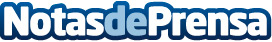 Vuelve a BCN la feria Vella TerraVella Terra, la Feria Internacional del Vino Artesanal y Productos de la tierra, vuelve por tercer año consecutivo a Barcelona con muchas novedades y un centenar de expositoresDatos de contacto:Stefano Fraternali931260294Nota de prensa publicada en: https://www.notasdeprensa.es/vuelve-a-bcn-la-feria-vella-terra_2 Categorias: Gastronomía Entretenimiento Industria Alimentaria Eventos Restauración http://www.notasdeprensa.es